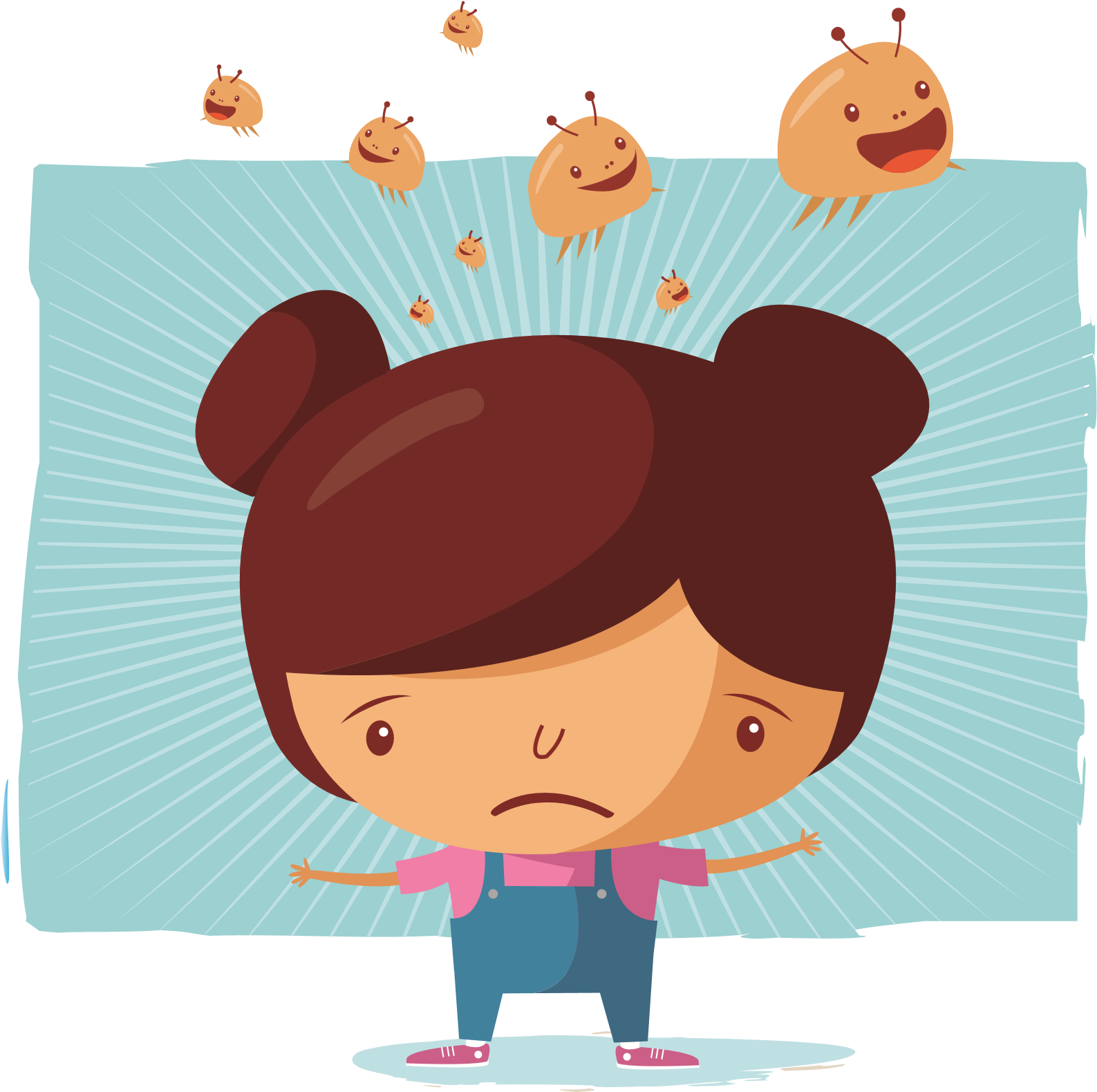 Hjálp vit hava lús!www.gigni.fo	Hjálp vit hava lús!Øll kunnu fáa lús, uttan mun til kyn ella aldur. Lúsin er líkaglað, um hárið er reint ella skitið. Tað einasta hon vil hava, er hárb otnin, tí har kann hon súgva blóð. Um bert hárið er meira enn ½ cm. langt, so lúsin kann goyma seg í hárinum, ber til at fáa lús.Hvussu síggjast lús?Lúsin heldur serliga til í nakkanum og aftan fyri oyruni, tí har er ofta heitast. Lúsin kann tó finnast allastaðni í hárbotninum. Lúsin livir av at súgva blóð úr hárbotninum, og hevur eitt spýttevni sum ger, at tað skriðar sera illa. Lúsin er rættuliga kvik, men harafturímóti sita nitrurnar (eggini) fastar í hárinum. Tað er týdningarmikið, at tann sum hevur fingið lús, verður viðgjørdur.KembingTað besta tú/tit kunnu gera, er at kemba hárið væl. Bæði fyri at staðfesta um talan er um lús, men kembing kann eisini nýtast sum viðgerð.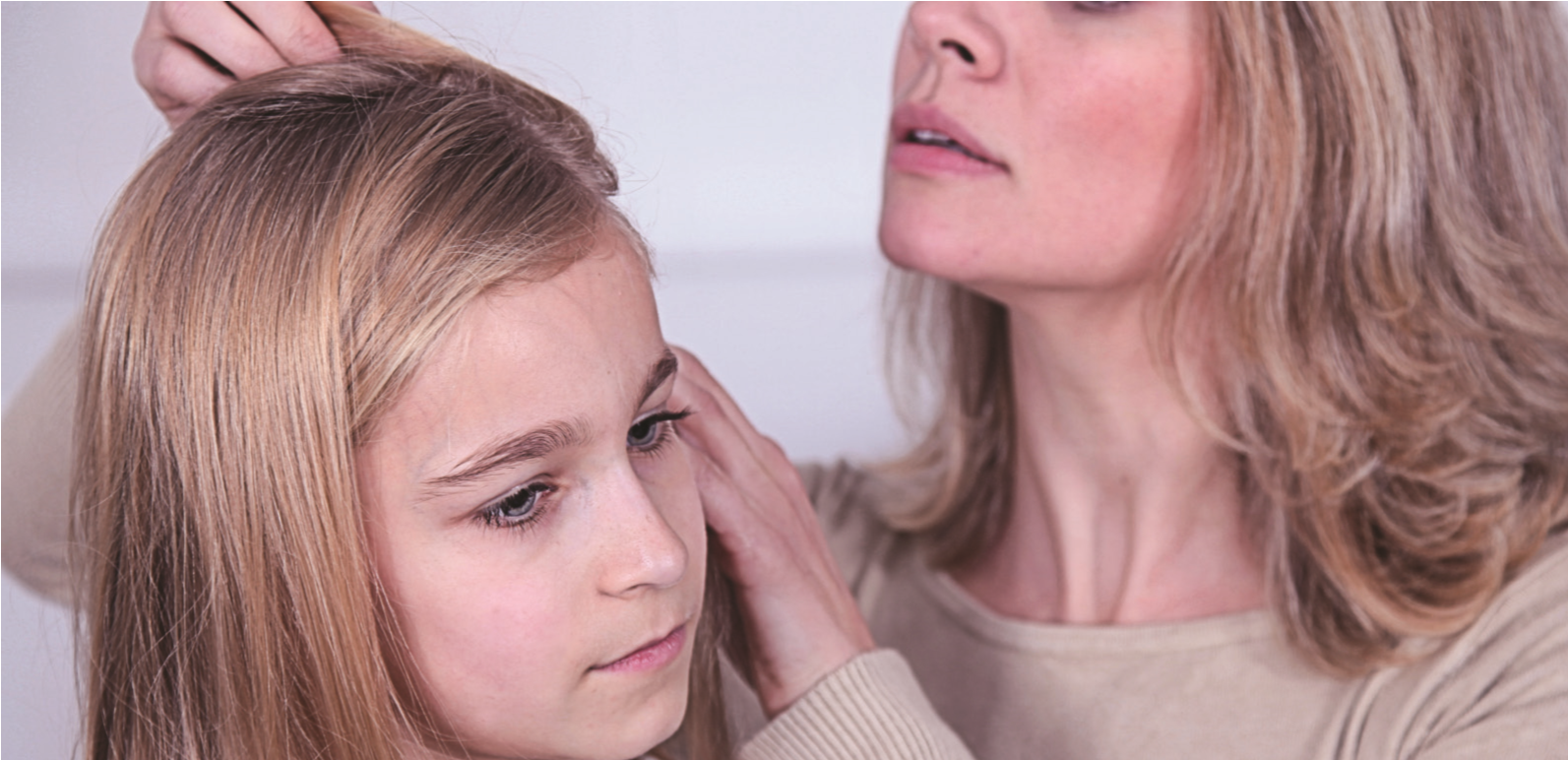 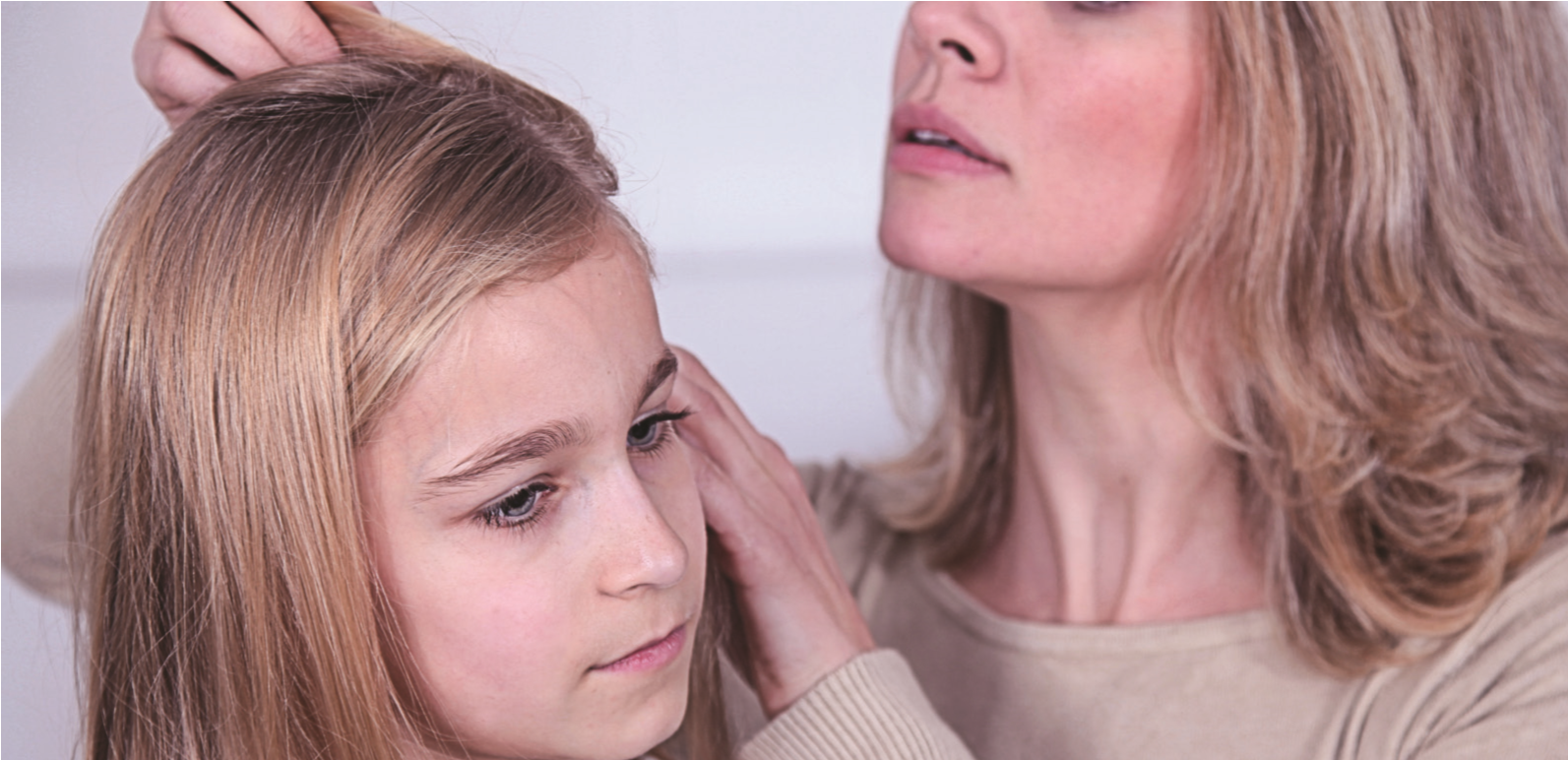 Kemba eisini øllum hinum í húskinum fyri at staðfesta, um onnur eisini hava lús.Tað er bert tann sum hevur lús, ið skal viðgerðast.GIGNI - heilsufrøði til børn og ung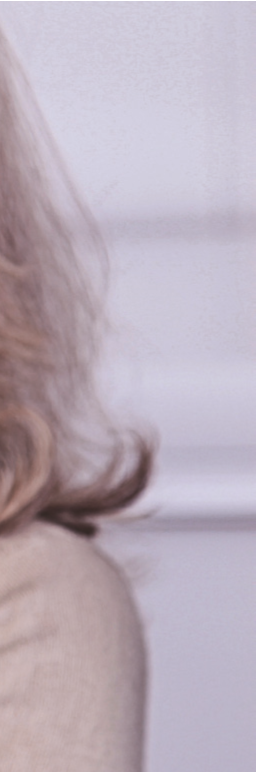 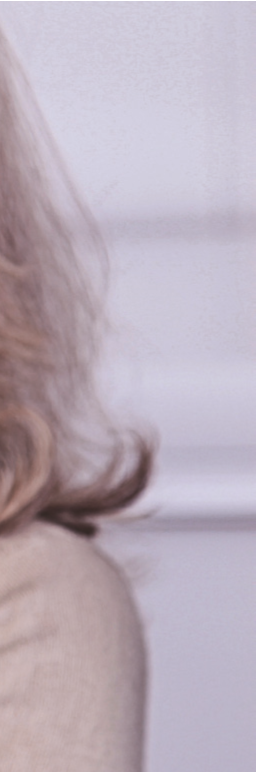 Góð ráð um lúsUm lús eru í skúlanum ella dagstovninum hjá barninum, kanna so alt fyri eitt eftir, um barnið hevur lús. Hevur barnið lús, eigur skúli ella dagstovnur at fáa hetta at vita beinanvegin. Byrja viðgerð við at kemba, ella keyp lúsaevni á apotekinum og les brúkaraleiðbeiningina gjølla.	Kanna	alt	húskið	fyri	lús.	Øll,	ið	hava	lús,	skulu	viðgerast.	Vaska	kambar, bustir og húgvur.Les meira um lús, kembing v.m. á www.gigni.fo.“GIGNI virkar fyri, at børn fáa eina jaliga og mennandi lívsbyrjan og heilsugóð barna- og ungdómsár!Niels	Finsensgøta	37	•	Postboks	132	•	110	Tórshavn	•	Tlf.	562300